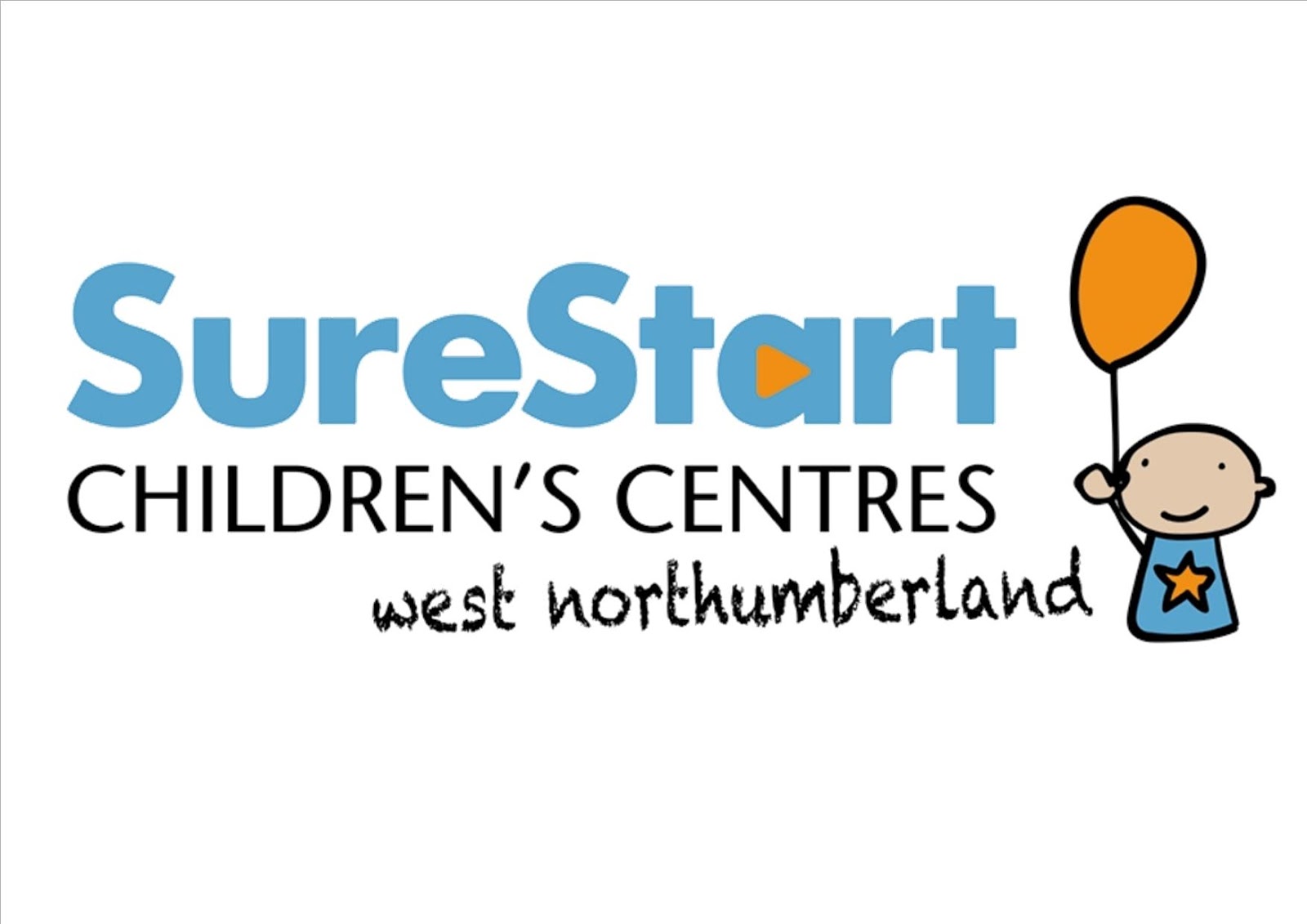 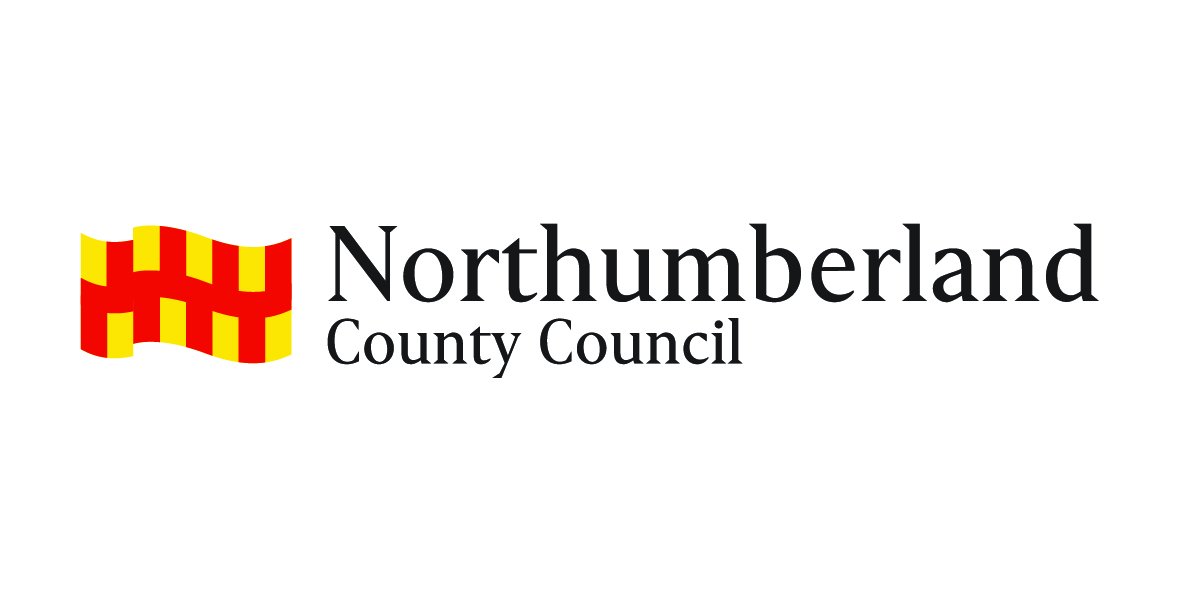 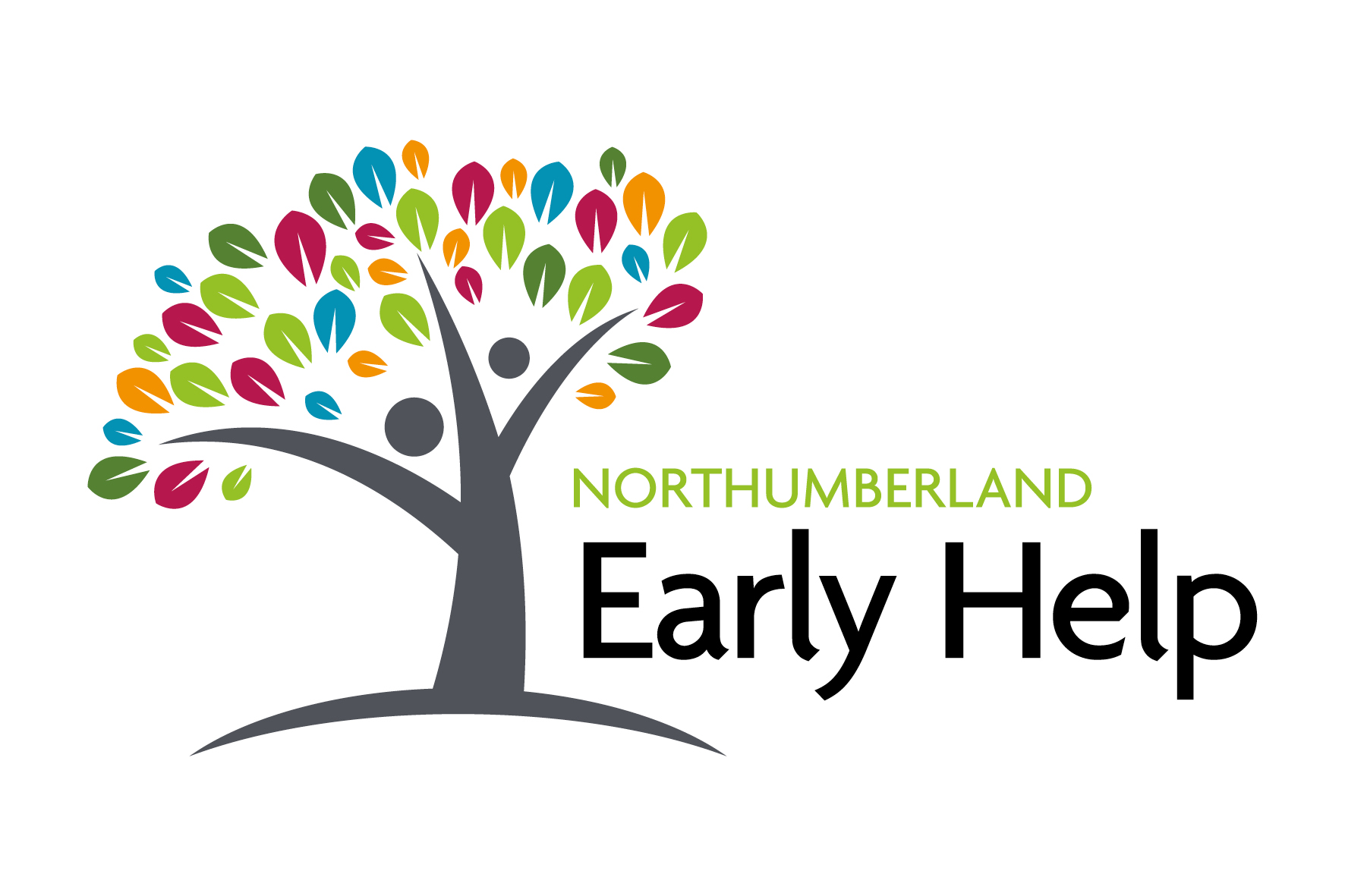 JOB DESCRIPTION		PERSON SPECIFICATION	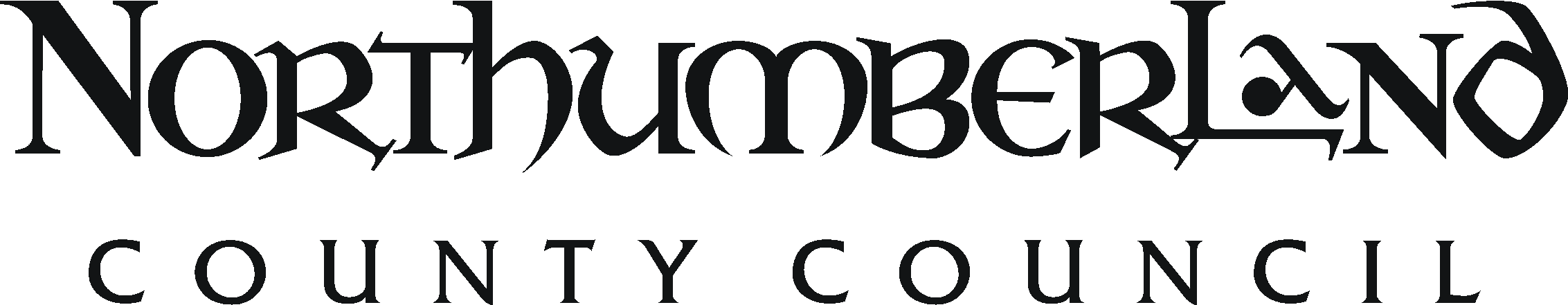 Key to assessment methods; (a) application form, (i) interview, (r) references, (t) ability tests (q) personality questionnaire (g) assessed group work, (p) presentation, (o) others e.g. case studies/visitsPost Title:   Early Years Practitioner	Post Title:   Early Years Practitioner	Director/Service/Sector:  Children’s Services, Wellbeing and Community Health Services Director/Service/Sector:  Children’s Services, Wellbeing and Community Health Services Office UseGrade:  Band 4Grade:  Band 4Workplace:  Sure Start Children’s Centres West Locality Workplace:  Sure Start Children’s Centres West Locality JE ref: 341HRMS ref:Responsible to:  Children’s Centre Coordinator/Manager	Responsible to:  Children’s Centre Coordinator/Manager	Date: April 12Manager Level:JE ref: 341HRMS ref:Job Purpose: To provide a play service, working directly with children and their families to offer high quality play experiences in the Children’s Centre and on an outreach basis.Job Purpose: To provide a play service, working directly with children and their families to offer high quality play experiences in the Children’s Centre and on an outreach basis.Job Purpose: To provide a play service, working directly with children and their families to offer high quality play experiences in the Children’s Centre and on an outreach basis.Job Purpose: To provide a play service, working directly with children and their families to offer high quality play experiences in the Children’s Centre and on an outreach basis.Job Purpose: To provide a play service, working directly with children and their families to offer high quality play experiences in the Children’s Centre and on an outreach basis.ResourcesStaffFinanceFinancePhysicalPhysicalPlay vansPlay vansPlay vansClientsClients0-5 year olds and their families. Partners, stakeholders and volunteers.0-5 year olds and their families. Partners, stakeholders and volunteers.0-5 year olds and their families. Partners, stakeholders and volunteers.Duties and key result areas:Responsibilities:To provide a high quality play service to groups, for example toddler groups, stay and play sessions, outreach services and crèche provision.To provide a play service for isolated rural communities working on the principle of taking services to families as needed.Specific Duties:To undertake one to one home visits to individual children and their families as required on a referral basis to support their development, for example support to the Speech and Language Therapists.To plan and prepare play opportunities that reflects the EYFS framework.The ability to design and implement a creative and innovative play environment through the use of a range of resources, both indoors and outdoors, to meet the needs of children and their families.Preparing and creating wall displays of children’s work to celebrate their achievements and learning.To work collaboratively with local families to develop understanding about how children play.To plan and deliver a programme of play activities during school holidays.To clean and maintain play equipment.To work closely with local families and Children’s Centre staff to ensure services meet the needs of families.To drive and operate an appropriate vehicle fitted out as a Play Van and to carry out routine checks before and after use on the vehicle.To work in partnership with other members of the Children’s Centre team and other agencies in order to build and develop the service.To monitor and evaluate the impact of the service on families using a range of participative techniques.To maintain health and safety standards in line with good practice and Northumberland County Council’s own in-house policies including carrying out daily risk assessments.Participate in the identification of personal training and development needs and to make full use of training and development opportunities.Responsibility for helping to keep children and young people safe by providing a safe environment for children and young people to learn in.Identifying children and young people who are suffering or likely to suffer significant harm and take appropriate action with the aim of making sure they are kept safe.Other:At all times to carry out duties in accordance with the Council’s and Children’s Centre’s Equal Opportunities Policy and within the spirit of Anti-Discriminatory practices.The duties and responsibilities highlighted in this Job Description are indicative and may vary over time.  Post holders are expected to undertake other duties and responsibilities relevant to the nature, level and extent of the post and the grade has been established on this basis.Duties and key result areas:Responsibilities:To provide a high quality play service to groups, for example toddler groups, stay and play sessions, outreach services and crèche provision.To provide a play service for isolated rural communities working on the principle of taking services to families as needed.Specific Duties:To undertake one to one home visits to individual children and their families as required on a referral basis to support their development, for example support to the Speech and Language Therapists.To plan and prepare play opportunities that reflects the EYFS framework.The ability to design and implement a creative and innovative play environment through the use of a range of resources, both indoors and outdoors, to meet the needs of children and their families.Preparing and creating wall displays of children’s work to celebrate their achievements and learning.To work collaboratively with local families to develop understanding about how children play.To plan and deliver a programme of play activities during school holidays.To clean and maintain play equipment.To work closely with local families and Children’s Centre staff to ensure services meet the needs of families.To drive and operate an appropriate vehicle fitted out as a Play Van and to carry out routine checks before and after use on the vehicle.To work in partnership with other members of the Children’s Centre team and other agencies in order to build and develop the service.To monitor and evaluate the impact of the service on families using a range of participative techniques.To maintain health and safety standards in line with good practice and Northumberland County Council’s own in-house policies including carrying out daily risk assessments.Participate in the identification of personal training and development needs and to make full use of training and development opportunities.Responsibility for helping to keep children and young people safe by providing a safe environment for children and young people to learn in.Identifying children and young people who are suffering or likely to suffer significant harm and take appropriate action with the aim of making sure they are kept safe.Other:At all times to carry out duties in accordance with the Council’s and Children’s Centre’s Equal Opportunities Policy and within the spirit of Anti-Discriminatory practices.The duties and responsibilities highlighted in this Job Description are indicative and may vary over time.  Post holders are expected to undertake other duties and responsibilities relevant to the nature, level and extent of the post and the grade has been established on this basis.Duties and key result areas:Responsibilities:To provide a high quality play service to groups, for example toddler groups, stay and play sessions, outreach services and crèche provision.To provide a play service for isolated rural communities working on the principle of taking services to families as needed.Specific Duties:To undertake one to one home visits to individual children and their families as required on a referral basis to support their development, for example support to the Speech and Language Therapists.To plan and prepare play opportunities that reflects the EYFS framework.The ability to design and implement a creative and innovative play environment through the use of a range of resources, both indoors and outdoors, to meet the needs of children and their families.Preparing and creating wall displays of children’s work to celebrate their achievements and learning.To work collaboratively with local families to develop understanding about how children play.To plan and deliver a programme of play activities during school holidays.To clean and maintain play equipment.To work closely with local families and Children’s Centre staff to ensure services meet the needs of families.To drive and operate an appropriate vehicle fitted out as a Play Van and to carry out routine checks before and after use on the vehicle.To work in partnership with other members of the Children’s Centre team and other agencies in order to build and develop the service.To monitor and evaluate the impact of the service on families using a range of participative techniques.To maintain health and safety standards in line with good practice and Northumberland County Council’s own in-house policies including carrying out daily risk assessments.Participate in the identification of personal training and development needs and to make full use of training and development opportunities.Responsibility for helping to keep children and young people safe by providing a safe environment for children and young people to learn in.Identifying children and young people who are suffering or likely to suffer significant harm and take appropriate action with the aim of making sure they are kept safe.Other:At all times to carry out duties in accordance with the Council’s and Children’s Centre’s Equal Opportunities Policy and within the spirit of Anti-Discriminatory practices.The duties and responsibilities highlighted in this Job Description are indicative and may vary over time.  Post holders are expected to undertake other duties and responsibilities relevant to the nature, level and extent of the post and the grade has been established on this basis.Duties and key result areas:Responsibilities:To provide a high quality play service to groups, for example toddler groups, stay and play sessions, outreach services and crèche provision.To provide a play service for isolated rural communities working on the principle of taking services to families as needed.Specific Duties:To undertake one to one home visits to individual children and their families as required on a referral basis to support their development, for example support to the Speech and Language Therapists.To plan and prepare play opportunities that reflects the EYFS framework.The ability to design and implement a creative and innovative play environment through the use of a range of resources, both indoors and outdoors, to meet the needs of children and their families.Preparing and creating wall displays of children’s work to celebrate their achievements and learning.To work collaboratively with local families to develop understanding about how children play.To plan and deliver a programme of play activities during school holidays.To clean and maintain play equipment.To work closely with local families and Children’s Centre staff to ensure services meet the needs of families.To drive and operate an appropriate vehicle fitted out as a Play Van and to carry out routine checks before and after use on the vehicle.To work in partnership with other members of the Children’s Centre team and other agencies in order to build and develop the service.To monitor and evaluate the impact of the service on families using a range of participative techniques.To maintain health and safety standards in line with good practice and Northumberland County Council’s own in-house policies including carrying out daily risk assessments.Participate in the identification of personal training and development needs and to make full use of training and development opportunities.Responsibility for helping to keep children and young people safe by providing a safe environment for children and young people to learn in.Identifying children and young people who are suffering or likely to suffer significant harm and take appropriate action with the aim of making sure they are kept safe.Other:At all times to carry out duties in accordance with the Council’s and Children’s Centre’s Equal Opportunities Policy and within the spirit of Anti-Discriminatory practices.The duties and responsibilities highlighted in this Job Description are indicative and may vary over time.  Post holders are expected to undertake other duties and responsibilities relevant to the nature, level and extent of the post and the grade has been established on this basis.Duties and key result areas:Responsibilities:To provide a high quality play service to groups, for example toddler groups, stay and play sessions, outreach services and crèche provision.To provide a play service for isolated rural communities working on the principle of taking services to families as needed.Specific Duties:To undertake one to one home visits to individual children and their families as required on a referral basis to support their development, for example support to the Speech and Language Therapists.To plan and prepare play opportunities that reflects the EYFS framework.The ability to design and implement a creative and innovative play environment through the use of a range of resources, both indoors and outdoors, to meet the needs of children and their families.Preparing and creating wall displays of children’s work to celebrate their achievements and learning.To work collaboratively with local families to develop understanding about how children play.To plan and deliver a programme of play activities during school holidays.To clean and maintain play equipment.To work closely with local families and Children’s Centre staff to ensure services meet the needs of families.To drive and operate an appropriate vehicle fitted out as a Play Van and to carry out routine checks before and after use on the vehicle.To work in partnership with other members of the Children’s Centre team and other agencies in order to build and develop the service.To monitor and evaluate the impact of the service on families using a range of participative techniques.To maintain health and safety standards in line with good practice and Northumberland County Council’s own in-house policies including carrying out daily risk assessments.Participate in the identification of personal training and development needs and to make full use of training and development opportunities.Responsibility for helping to keep children and young people safe by providing a safe environment for children and young people to learn in.Identifying children and young people who are suffering or likely to suffer significant harm and take appropriate action with the aim of making sure they are kept safe.Other:At all times to carry out duties in accordance with the Council’s and Children’s Centre’s Equal Opportunities Policy and within the spirit of Anti-Discriminatory practices.The duties and responsibilities highlighted in this Job Description are indicative and may vary over time.  Post holders are expected to undertake other duties and responsibilities relevant to the nature, level and extent of the post and the grade has been established on this basis.Work ArrangementsWork ArrangementsWork ArrangementsWork ArrangementsWork ArrangementsTransport requirements:Working patterns:Working conditions:Transport requirements:Working patterns:Working conditions:Able to meet the transport requirements of the post.  The work involves the need to visit outreach bases and other centres across the West Northumberland area and a play van will normally be provided for this where possible. Therefore a clean driving licence is requiredAble to work flexible hours as necessary, this may include evenings and weekends.Lone working involvedAble to meet the transport requirements of the post.  The work involves the need to visit outreach bases and other centres across the West Northumberland area and a play van will normally be provided for this where possible. Therefore a clean driving licence is requiredAble to work flexible hours as necessary, this may include evenings and weekends.Lone working involvedAble to meet the transport requirements of the post.  The work involves the need to visit outreach bases and other centres across the West Northumberland area and a play van will normally be provided for this where possible. Therefore a clean driving licence is requiredAble to work flexible hours as necessary, this may include evenings and weekends.Lone working involvedPost Title:    Early Years PractitionerDirector/Service/Sector:   Children’s Services, Early Years and Schools Service, Children’s CentresRef:Ref:EssentialDesirableDesirableAssessbyKnowledge and QualificationsKnowledge and QualificationsKnowledge and QualificationsKnowledge and QualificationsLevel 3 qualification in Early Years, eg NNEB, BTech, NVQ Level 3 or similarKnowledge and understanding of current childcare practice and child developmentKnowledge and understanding of how children play and learnKnowledge and understanding of child protection issuesRelevant playwork qualificationFirst AidSafeguarding childrenRelevant speech and language qualificationRelevant playwork qualificationFirst AidSafeguarding childrenRelevant speech and language qualificationExperienceExperienceExperienceExperienceExperience of working with pre-school children in a group settingExperience of providing play opportunities for pre-school children linked to their developmental stageExperience of working in partnership with parents, carers and children, and other agenciesExperience of a variety of early years settingsExperience of undertaking developmental workExperience of supporting individual children and their familiesExperience of a variety of early years settingsExperience of undertaking developmental workExperience of supporting individual children and their familiesSkills and competenciesSkills and competenciesSkills and competenciesSkills and competenciesA creative and innovative approach to playExcellent interpersonal and communication skills (verbal and written)Ability to plan and evaluate activitiesAbility to manage own workload and work under own initiativeAbility to keep simple recordsAbility to work alone and as part of a teamExperience of work with adults, individually and in groupworkExperience of work with adults, individually and in groupworkPhysical, mental and emotional demandsPhysical, mental and emotional demandsPhysical, mental and emotional demandsPhysical, mental and emotional demandsCommitment to and ability to work in partnership with parents, carers and childrenHave a flexible approach to workA commitment to undertake further trainingCommitment to all aspects of equal opportunities including commitment to anti-discriminatory practiceCommitment to keep children and young people safe by providing a safe environment for children and young people to learn inCommitment to identify children and young people who are suffering or likely to suffer significant harm and take appropriate action with the aim of making sure they are kept safeCommitment to the vision and principles of Children’s CentresPhysically capable of discharging the full duties of the postOtherOtherOtherOther